   В период со 02.07.- 06.07.2018. проходила неделя семьи, которая была насыщена разнообразными мероприятиями в разновозрастной старше- подготовительной группе компенсирующей направленности «Фантазёры».
Проводились беседы: «Друзья цветы», «Семья  есть у всех», «Моя семья», «Мои братья и сёстры», обсудили презентацию «Моя семья».   
  Была организована выставка детского рисунка «Я и моя семья» и рисунка мам  «Я глазами мамы».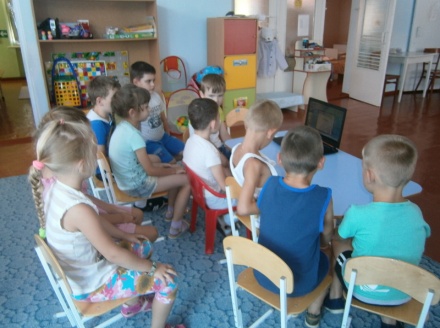 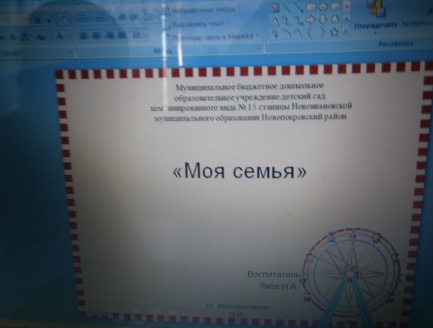 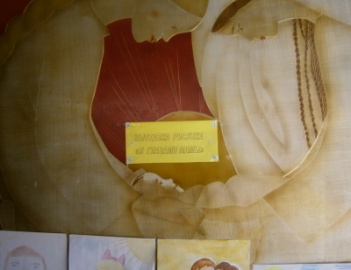 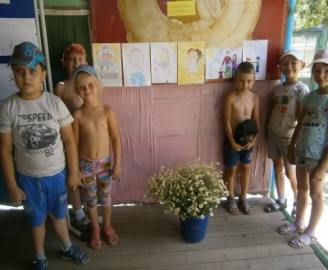 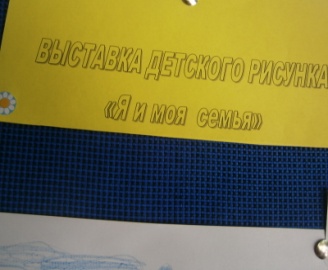 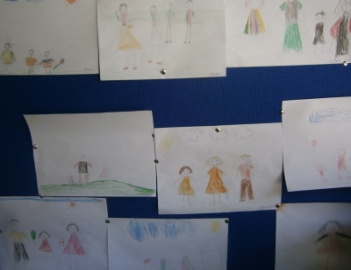    Рассматривали альбомы  «Моя семья», «Древо моей семьи».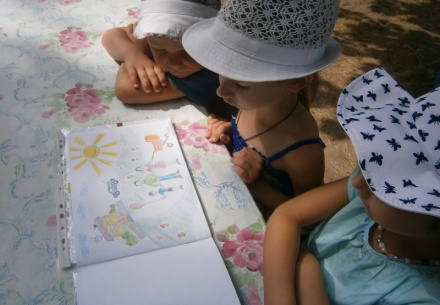 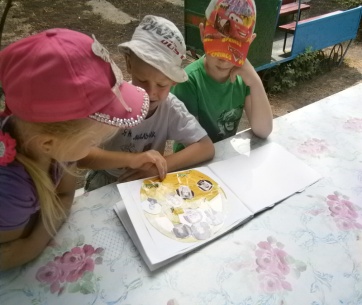 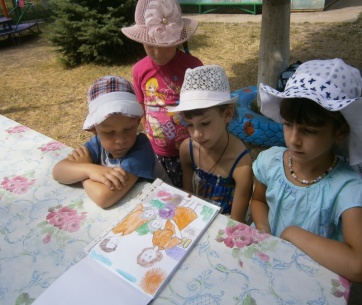   Изготовили подарок  приуроченный ко Дню Семьи, Любви и Верности- «Семейное гнгездо».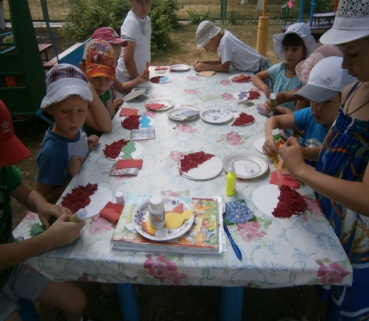 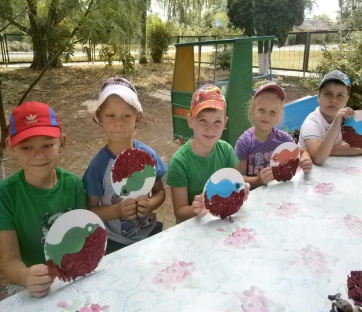 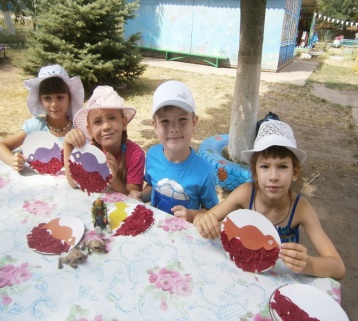 
  Поздравление родителей:
  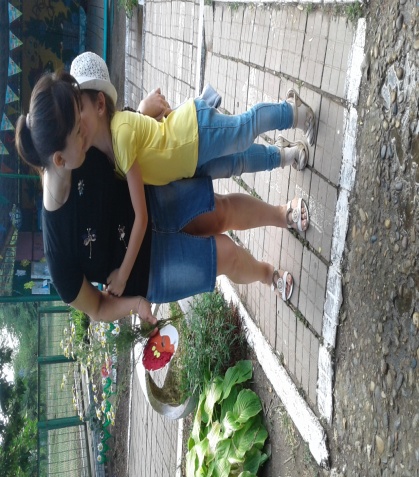 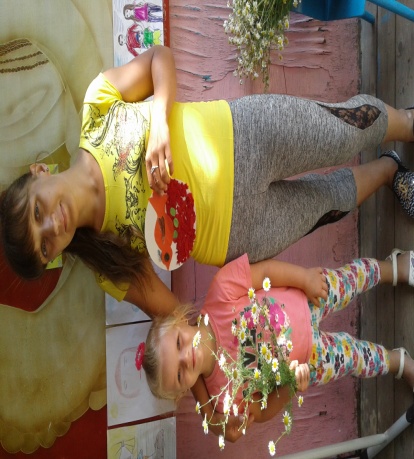 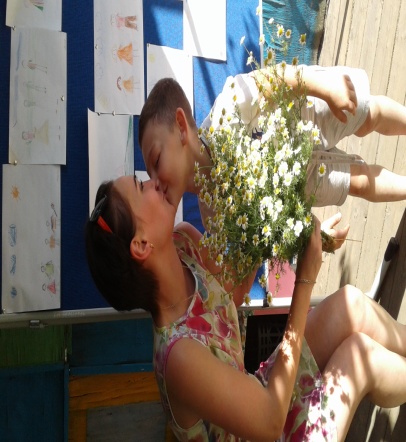 А ещё прошёл в нашей группе «Шахматный день», ребята закрепили шахматные фигуры, отгадывали загадки и вылепили шахматные фигуры.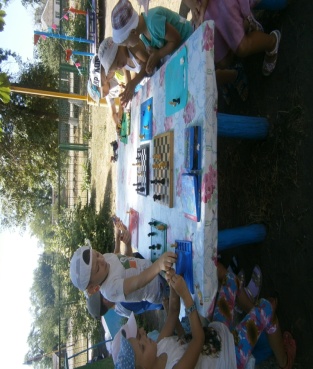 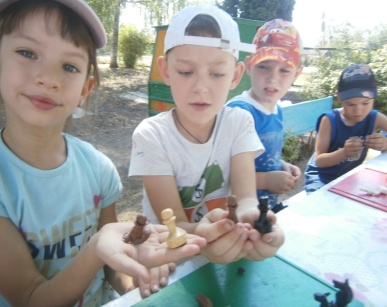 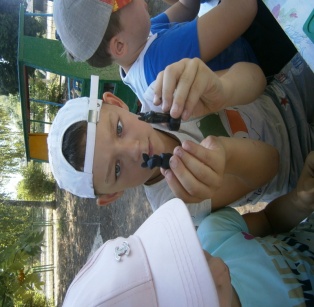 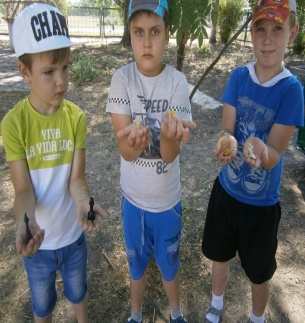 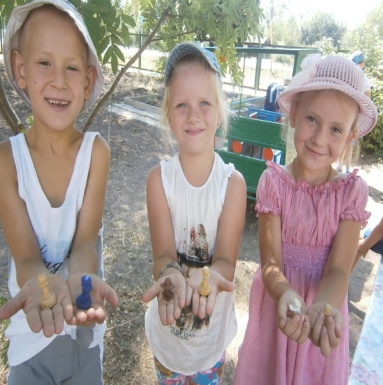 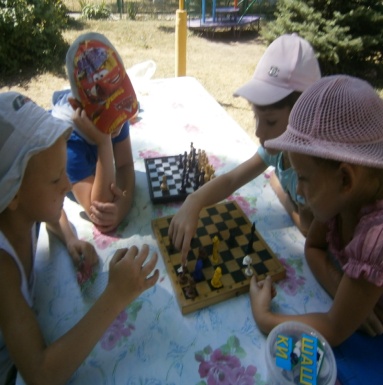 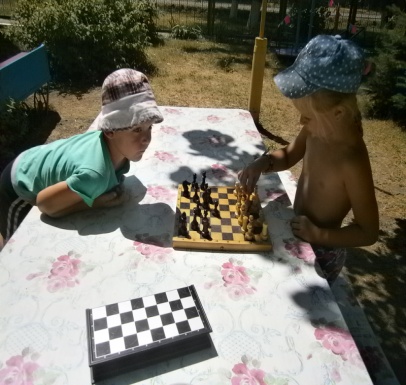 